Социальный проектдуховно -нравственного направления«Доброе сердце- добрые поступки».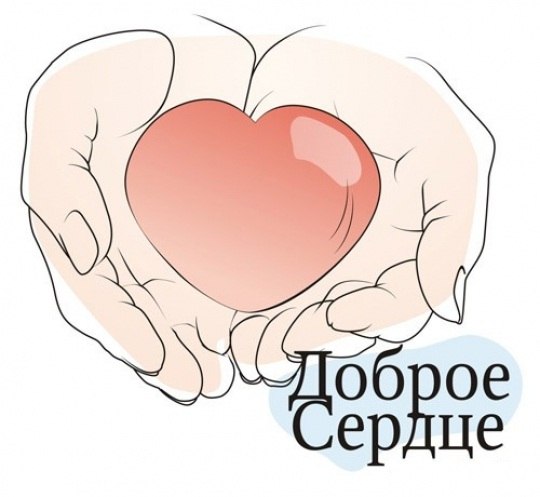   Актуальность данного проекта.   В основе нашего социального проекта лежит старый как мир принцип: хочешь почувствовать себя человеком – помоги другому. Этот принцип понятен и близок всем тем, кому знакомо чувство справедливости, кто понимает, что сделать жизнь общества лучше можно только совместными усилиями каждого из его членов.   Уходя на пенсию, пожилые люди нуждаются не только во внимании, связанном в организации их быта.  Особый смысл для этих людей приобретают формы духовного общения с детьми, когда они поздравляют их с праздниками, рассказывают о своих делах. Это пробуждает в пожилом человеке жажду к жизни, понимания своего места в обществе. Для детей - это приобретение духовно-нравственных ценностей. У детей, заботящихся о пожилом человеке, навсегда останется в душе понимание к нуждам стариков и потребность в оказании помощи этим людям. В наше время, когда человек в погоне за карьерой, за деньгами забывает о главных человеческих ценностях, важно напоминать о них.    Чтобы помогать им, не обязательно становиться на учет в специальную организацию, в нашем центре разработан социальный проект «Доброе сердце» где каждый может узнать, где больше всего ждут его помощи, где час его пребывания действует лучше самого сильного лекарства. Но нельзя допускать, чтобы воспитанники приходили и делали, что им вздумается. Они сами, их способности и их фактические действия нуждаются в чутком руководстве. Цель проекта:  Вовлечение воспитанников в социально-значимые дела по оказанию прямой, практической помощи одиноким пенсионерам и людям пожилого возраста.Задачи  проекта:— Способствовать приобретению воспитанниками опыта сопричастности, сочувствия к чужой беде, милосердия, быть добрее друг к другу, не проходить мимо людей, зовущих на помощь.— Способствовать осознанию ими важности и необходимости их деятельности.— Способствовать пониманию того, что черствость души — самая страшная болезнь на свете.— Развивать чувства долга, заботы и уважения к людям, нуждающимся в помощи.— Оснащать воспитанников различными источниками информации о социальных проблемах своего города.Субъектами социального проектирования являются воспитанники проектной группы.Объектами социального проектирования являются пожилые люди пенсионного возраста.Этапы реализации технологии социального проектирования Создание, обучение проектной группы, изучение ее возможностей.Изучение социальной ситуации.Выделение приоритетной социальной проблемы.Определение цели и задач социального проектирования.Составление плана работы.Составление рабочего графика.Определение обязанностей и их распределение в команде.Определение ресурсов и источников их получения.Проведение плановых мероприятий по реализации проекта. Корректировка хода реализации проекта.График проведения плановых мероприятийПериодПериодМероприятиеДата\периодпроведенияОтветственныйМесяцДатаМероприятиеДата\периодпроведенияОтветственныйСентябрь1.Поздравление юбиляров этого месяца.2.Оказание помощи людям с ограниченными возможностями.Октябрь01.10.15.101.Праздничный концерт ко Дню пожилого человека.2.Флэшмоб«Осенний вальс»Ноябрь1.Мероприятие «Курьер» оказание помощи по закупке продуктов питания и т.д.2. Семинар по освоению компьютерной грамотностью.